
De aanwezigheid van de fietsenstalling bevordert gebruik fiets naar het centrumBijna alle Helmonders kennen minimaal 1 van de bewaakte gratis fietsenstallingen in Helmond. Door de aanwezigheid van de fietsenstallingen gaat 80% van de Helmonders vaker met de fiets naar het centrum. 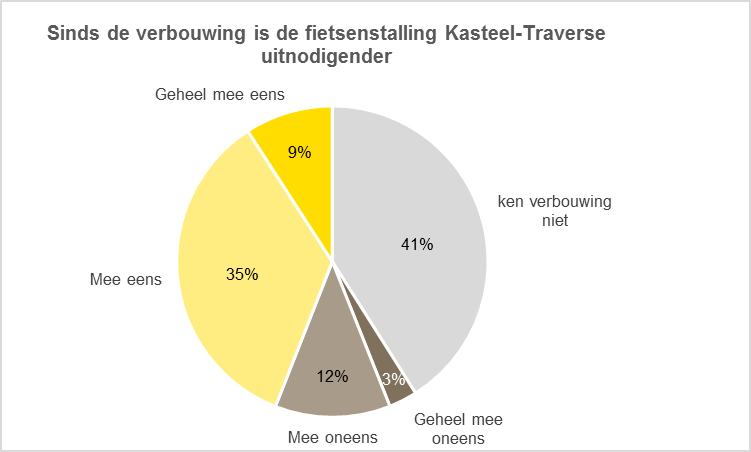 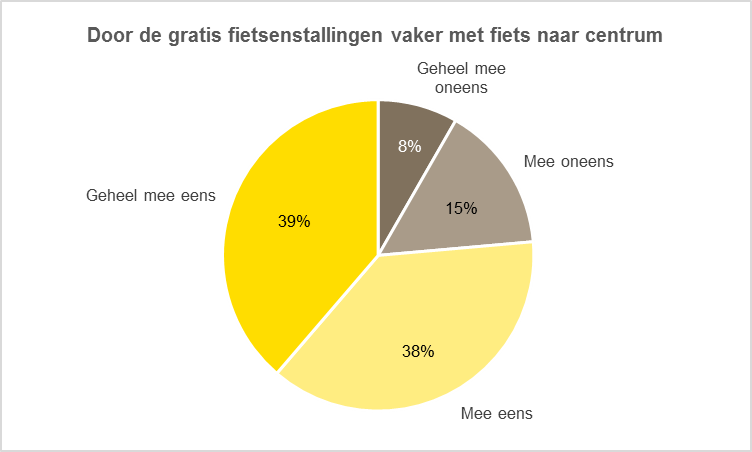 3 op de 5 Helmonders hebben de verbouwing van de fietsenstalling Kasteel-Traverse gezien. Van degenen die het hebben gezien vindt driekwart dat Kasteel-Traverse door de verbouwing meer uitnodigt om er de fiets te stallen. 15% van de Helmonders gebruikt de fietsenstalling frequent, minimaal 1x per week. Een kwart van de Helmonders gebruikt deze fietsenstalling nooit.Gratis bewaakte fietsenstalling bevordert gebruik trein1 op de 10 inwoners gebruikt de fietsenstalling bij het NS Station minimaal 1x per maand, de helft daarvan minimaal 1x per week. 3 op de 10 inwoners gebruikt deze fietsenstalling meer incidenteel. Tot slot gebruikt bijna twee derde deze fietsenstalling niet. 
Driekwart van de gebruikers van de fietsenstalling NS Station geeft aan vaker de trein te nemen i.p.v. de auto door de aanwezigheid van de gratis bewaakte stalling. Vrijwel eenzelfde aandeel geeft aan dat zij minder vaak de trein zouden nemen als de fietsen  en zou dat minder vaak doen als deze niet gratis zou zijn.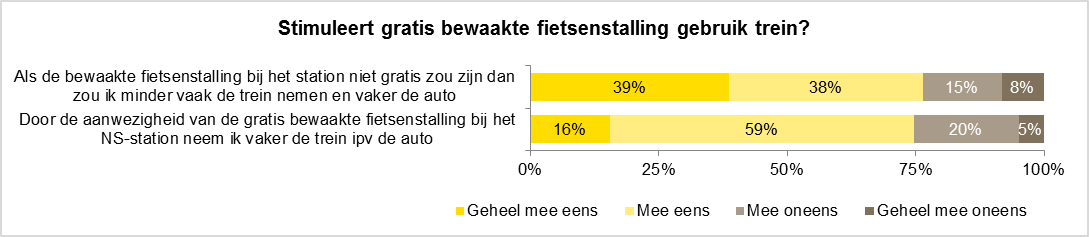 Inwoners die vaker de fietsenstalling bij het station gebruiken, doen dit vaker tijdens de ochtendspitstijden. Degenen die vaker dan 1x per week de fiets stallen, zijn het bijna allemaal eens met de stelling dat zij door de aanwezigheid van de gratis bewaakte fietsenstalling bij het NS-station vaker de trein nemen in plaats van de auto. 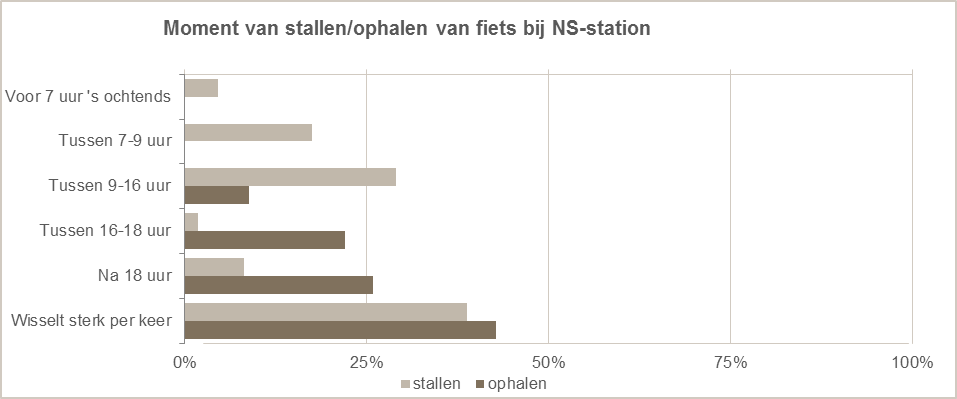 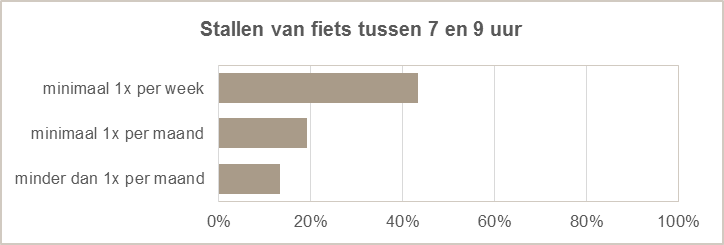 Kwart van inwoners neemt extra maatregel(en) na campagne “Zet uw fiets in het licht, in het zicht en dubbel op slot”De helft van de inwoners van Helmond hebben gehoord van de campagne “Zet uw fiets in het licht, in het zicht en dubbel op slot”. Van degenen die van de campagne hebben gehoord, geeft ruim de helft aan dat zij door de campagne minimaal 1 van de aanbevolen acties vaker doet. Van alle inwoners gaat het om een kwart die naar aanleiding van de campagne een extra maatregel zegt te nemen. Daarbij wordt het plaatsen van de fiets in een fietsenrek of aan een paal net iets vaker genoemd dan een extra slot. 
Het aantal aangiften van fietsendiefstal lag in 2017 beduidend lager dan in 2016. De campagne kan hieraan hebben bijgedragen, maar ook zeker de inzet van de lokfiets van de politie. De lokfiets geeft informatie over plekken waar en tijdstippen waarop veel fietsen gestolen worden. Dit kan weer helpen om locaties minder aantrekkelijk te maken voor fietsendiefstal.

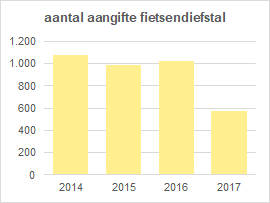 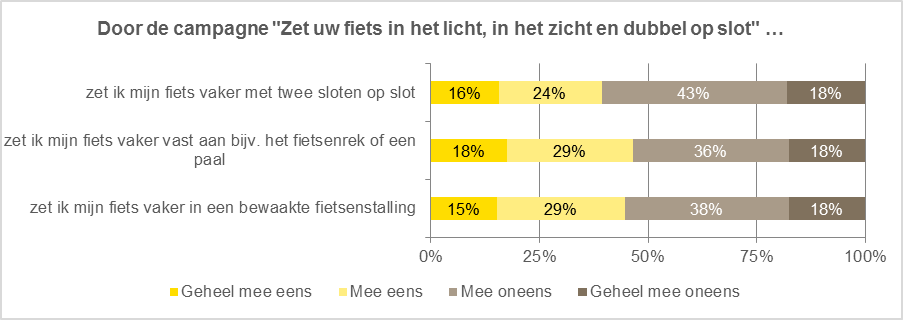 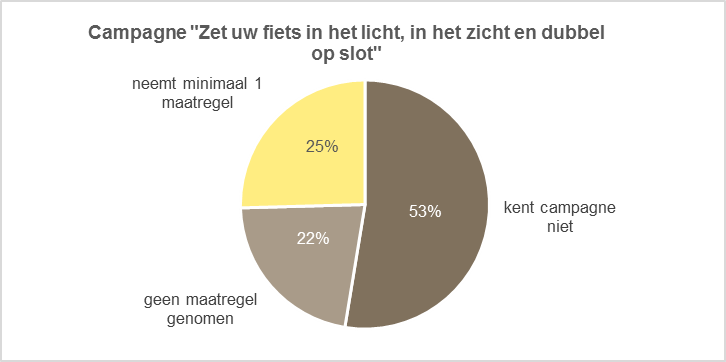 
Een kwart van de medewerkers die de actie Hartje Helmond kende deed meeDrie kwart van de medewerkers die de enquête naar aanleiding van de actie “Hartje Helmond” 
heeft ingevuld heeft van de campagne gehoord. 16% heeft daadwerkelijk meegedaan. De meest genoemde reden om mee te doen is de gezondheid. Een kwart van de medewerkers komt al met de fiets naar het werk en vond het leuk om mee te doen. De afstand tussen werk en eigen woning is de meest genoemde reden om niet deel te nemen. Ook hier geeft een kwart aan altijd al met de fiets/te voet naar het werk te komen.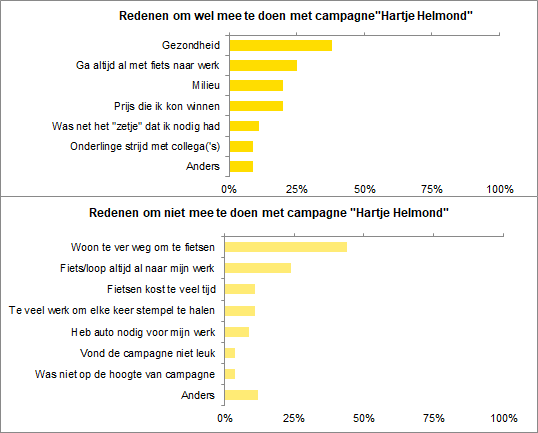 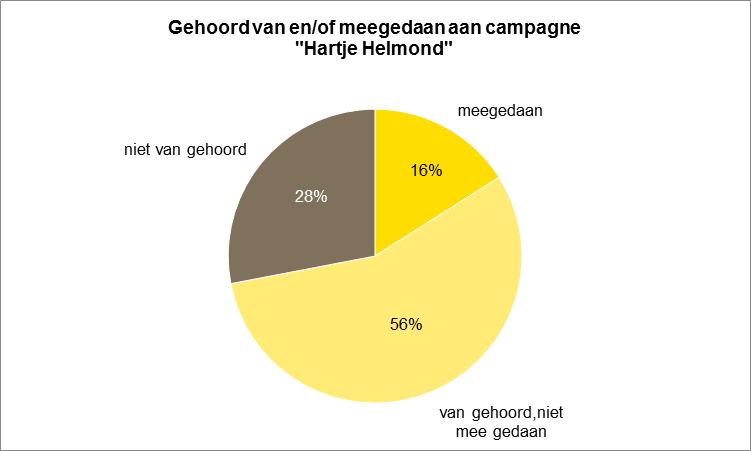 3% van de medewerkers die met de enquête meededen gingen vaker op de fiets 17% van de mensen die aangeven met de actie te hebben meegedaan, zijn ook vaker op de fiets gegaan. Van alle respondenten gaat het om 3% (N=11). Zij zeggen met name 2 of 3 dagen meer te zijn gaan fietsen.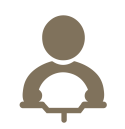 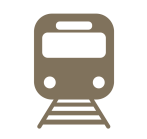 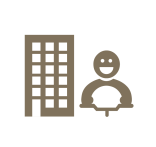 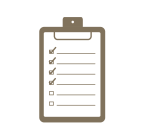 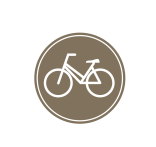 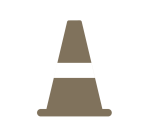 